End of DocumentDisclaimerThis document is written as a general guideline. MIA+BSI and its Member companies have neither liability nor can they be responsible to any person or entity for any misunderstanding, misuses, or misapplication that would cause loss or damage of any kind, including loss of rights, material, or personal injury, or alleged to be caused directly or indirectly by the information contained in this document.  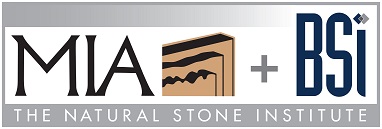 Your company nameWorkplace Safety AssessmentJob Hazard Analysis (JHA)   Your company nameWorkplace Safety AssessmentJob Hazard Analysis (JHA)   Your company nameWorkplace Safety AssessmentJob Hazard Analysis (JHA)   Your company nameWorkplace Safety AssessmentJob Hazard Analysis (JHA)   Your logo hereDocument Control #:Stone-JHA-018Stone-JHA-018Stone-JHA-018Revision Date:mm/dd/yyyyDocument Title:Job Hazard Analysis (JHA) Job Hazard Analysis (JHA) Job Hazard Analysis (JHA) Issue #:Department:(name)(name)(name)Frequency:(Annually, monthly, weekly)Personal Protective Equipment Required:Safety glasses, gloves, safety vestSafety glasses, gloves, safety vestSafety glasses, gloves, safety vestCompleted by:Name of Company Representative HereApplying Thinset to SubstrateApplying Thinset to SubstrateApplying Thinset to SubstrateApplying Thinset to SubstrateApplying Thinset to SubstrateApplying Thinset to SubstrateTask DescriptionTask DescriptionHazardControlControlControlApplying Thinset to SubstrateApplying Thinset to SubstrateEye InjurySkin Irritation  Keep exposed skin clean at all times when using portland productsImmediately wash thinset or grout off skinKeep exposed skin clean at all times when using portland productsImmediately wash thinset or grout off skinKeep exposed skin clean at all times when using portland productsImmediately wash thinset or grout off skin